Pure Motives
Matthew 5:8
Blessed are the pure in heart, for they will see God.I. What Does This Mean?A. “Pure” = _____________________________________________.B. “Heart” = ____________________________________________.C. “Pure in heart” means __________________________________.II. How Easy is It to Keep Pure Motives?A. Abuses. Originally well intentioned, but caught up in their own	F__________________________.	1. Jim Jones & the People’s Temple.	2. Jim & Tammy Bakker & the PTL Ministries.	3. Jimmy Swaggart.	4. Were all of these people just a bunch of hypocrites?B. How about your motives? – Acts 5:1-11III. How Does the Pure in Heart See God?A. How did some Bible people see God?	1. Abraham – Genesis 18:1-15.	2. Jacob – Genesis 32:24-30.	3. Job – Job 38.	4. Moses – Exodus 3:1-4.B. Who will see Him at the Second Coming?
	– I Thessalonians 4:15-17 & I John 3:2.c. How do the pure in heart see God in this life?http://biblelifemessages.org/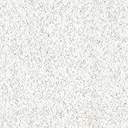 